Metodické doporučení________________________________________________________Inspirace pro práci s kolekcí na téma: Méně známí domácí mazlíčciÚvod hodiny – brainstorming na slovní spojení „domácí mazlíčci“Vhodný je takzvaný frontální brainstorming, kdy učitel nebo jeden z žáků zapisuje nápady, které ostatní „chrlí“. Důležité je v bezpečném prostředí dodržovat tato pravidla:účastníci mohou říct cokoliv,nápady nehodnotíme,okamžitě zapíšeme každý nápad bez výjimky,žáky podporujeme – čím více nápadů, tím lépe,účast na brainstormingu je dobrovolná,pokračujeme v brainstormingu tak dlouho, dokud se objevují nové nápady.Zeptáme se žáků, co je napadá, když se řekne „domácí mazlíčci“.Projekce vybraného videa:Chov ježka bělobřichéhoChov oblovek (šneků)Chov oblovekZvířecí naháči (morče)Gepard jako domácí mazlíčekDiskuze k videu – skupinová diskuze opět musí probíhat v bezpečném prostředíZeptáme se žáků, co je ve videu zaujalo, co se jim líbilo, nelíbilo…Zjistíme, jaké nové informace se o daném mazlíčkovi dozvěděli.Tvůrčí práce – práce s pracovním listem k danému videuReflexeNejprve necháme žáky provést sebehodnocení vlastní práce.Důraz dáme na nutnost správné péče o domácí mazlíčky, kteří jsou na naší péči závislí.Další aktivityS žáky můžeme jít do přírody hledat například ulity či stopy ježků. Upozorníme je na rozdíly v podmínkách k životu v přírodě a v zajetí.Můžeme také doporučit knihy týkající se těchto netradičních mazlíčků.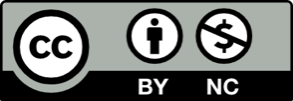 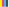 